Year 1 Criminology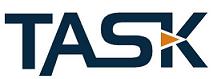 Induction Task The Title:  ‘Types of Crime’Task: From the list of types of crime below, choose 3 from the 5:white collar crimecyber crimehate crimehonour crimedomestic abuseFor each type of crime chosen:Describe the crimeGive a real life  exampleWho would be the typical victimWho would be the typical offenderWhat is the level of public awareness (tip – have you heard of this type of crime?)This should be handwritten and be a 1-2 side summary on lined A4 paper. It must be written up in your own words. In other words, do not just copy from the internet or textbook. Remember, this must be written by hand so no typing! Deadline: This must be brought in to your Criminology lesson on the date specified by your teacher.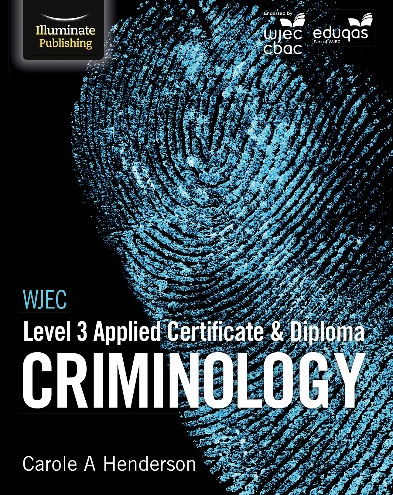 